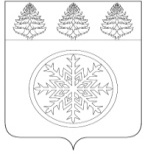 РОССИЙСКАЯ ФЕДЕРАЦИЯИРКУТСКАЯ ОБЛАСТЬАдминистрацияЗиминского городского муниципального образованияП О С Т А Н О В Л Е Н И Еот __________                           Зима                         № ________ Об утверждении административного регламента предоставления муниципальной услуги «Выдача разрешения на выполнение авиационных работ, парашютных прыжков, демонстрационных полетов воздушных судов, полетов беспилотных воздушных судов (за исключением полетов беспилотных воздушных судов с максимальной взлетной массой менее 0,25 кг), подъемов привязных аэростатов над территорией Зиминского городского муниципального образования, а также посадки (взлета) на расположенные в границах территории Зиминского городского муниципального образования площадки, сведения о которых не опубликованы в документах аэронавигационной информации»В целях реализации Федерального закона от 03.07.2010 № 210-ФЗ «Об организации предоставления государственных и муниципальных услуг», руководствуясь пунктом 49 Федеральных правил использования воздушного пространства Российской Федерации, утвержденных  Постановлением Правительства РФ от 11.03.2010 № 138, Порядком разработки и утверждения административных регламентов предоставления муниципальных услуг ЗГМО, утвержденным постановлением администрации Зиминского городского муниципального образования от 01.08.2018 № 1042 «О разработке и утверждении административных регламентов осуществления муниципального контроля (надзора) и административных регламентов предоставления муниципальных услуг Зиминского городского муниципального образования», статьей 28 Устава Зиминского городского муниципального образования, администрация Зиминского городского муниципального образованияП О С Т А Н О В Л Я Е Т:1. Утвердить административный регламент предоставления муниципальной услуги «Выдача разрешения на выполнение авиационных работ, парашютных прыжков, демонстрационных полетов воздушных судов, полетов беспилотных воздушных судов (за исключением полетов беспилотных воздушных судов с максимальной взлетной массой менее 0,25 кг), подъемов привязных аэростатов над территорией Зиминского городского муниципального образования, а также посадки (взлета) на расположенные в границах территории Зиминского городского муниципального образования площадки, сведения о которых не опубликованы в документах аэронавигационной информации» (прилагается).2. Разместить на официальном сайте администрации Зиминского городского муниципального образования в информационно-телекоммуникационной сети  «Интернет».3. Контроль исполнения настоящего постановления возложить на заместителя мэра городского округа по вопросам жилищно-коммунального хозяйства.	Мэр Зиминского городского	муниципального образования						          А.Н. КоноваловЛист согласования  проекта правового актаЗаместитель мэра городского округа по вопросам ЖКХ                                                                       _____________Н.А. Соловьев«___»__________ 2021 г. Управляющий делами администрации                                           __________С.В. Потемкина«___»__________2021 г.Начальник   управления правовой, кадровой и организационной работы                                           ____________ Л.Е. Абуздина «___»__________ 2021 г. Электронная версия правового акта и приложения(ий) к нему соответствует бумажному носителю. Пыжьянов Н.И.8(39554) 3-10-50